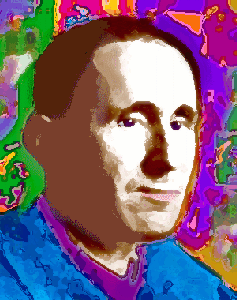 Distancing your audience from becoming emotionally involved with the characters using Epic Theatre TechniquesPeer Assessment: Criterion B1- 2You have used narration, gestus and placards in your performance but they were not always used appropriately to distance the audience from becoming emotionally involved with the characters.3-4You have used narration, gestus and placards in your performance to distance your audience from becoming emotionally involved with the characters, but not every Epic Theatre technique was used effectively throughout the performance.5-6You have used narration, gestus and placards in your performance to effectively distance your audience from becoming emotionally involved with the characters7-8You have used narration, gestus and placards in a variety of different ways to effectively distance your audience from becoming emotionally involved with the characters.Mark:   /8Feedback: (Please write down what the group achieved during their performance and also give advice on how that they can develop their work further for their final assessment.)